Утвержденапостановлением Администрации Барсуковского сельского поселения Монастырщинского района Смоленской области от 19.02.2016г. № 13СХЕМА ТЕПЛОСНАБЖЕНИЯБарсуковского сельского поселения Монастырщинского района Смоленской области     Основанием для разработки схемы теплоснабжения Барсуковского сельского поселения Монастырщинского района Смоленской области является: Федеральный закон от27.07.2010г№190-ФЗ «О теплоснабжении» -постановление Правительства РФ от 22 февраля 2012г №154 «О требованиях к схемам теплоснабжения, порядку их разработки и утверждения».1.Общие положения.Схема теплоснабжения - документ, содержащий материалы по обоснованию эффективного и безопасного функционирования системы теплоснабжения, ее развития с учетом правового регулирования в области энергосбережения и повышения энергетической эффективности.Теплоснабжающая организация определяется схемой теплоснабжения.Мероприятия по развитию системы теплоснабжения, предусмотренные настоящей схемой, включаются в инвестиционную программу теплоснабжающей организации и, как следствие, могут быть включены в соответствующий тарифорганизации коммунального комплекса.2.Основные цели и задачи схемы теплоснабжения          Схема теплоснабжения Барсуковского сельского поселения Монастырщинского района Смоленской области позволит:1.Определить возможность подключения к сетям теплоснабжения объекта капитального строительства и организации, обязанной при наличии технической возможности произвести такое подключение;2.Выявление дефицита тепловой мощности и формирование вариантов развития системы теплоснабжения для ликвидации данного дефицита;3.	Повысить надежность работы систем теплоснабжения в соответствии с нормативными требованиями;4.	Минимизировать затраты на теплоснабжение в расчете на каждого потребителя в долгосрочной перспективе;5.Обеспечить жителей п. Турковского торфопредприятия Монастырщинского района Смоленской области тепловой энергией.3. Сведения о котельных Барсуковского сельского поселения3.1. Барсуковское сельское поселение входит в состав муниципального образования «Монастырщинский район» Смоленской области.Площадь поселения на 01.01.2016г. составляет 14588га.Численность населения - 860 человека, в состав Барсуковского сельского поселения входит 19 населенных пунктов.3.2.	Теплоснабжение в Барсуковском сельском поселении осуществляется:-в частных домах от печей и котлов на твердом топливе;-в многоквартирных домах, подключенных к системе отопления - от котельной, работающей на твердом топливе(угле);Общая протяженность тепловых сетей составляет 858 погонных метра, в том числе диаметром 57мм-258 м, диаметром 108мм-610м. Прокладка трубопровода одного вида – подземная.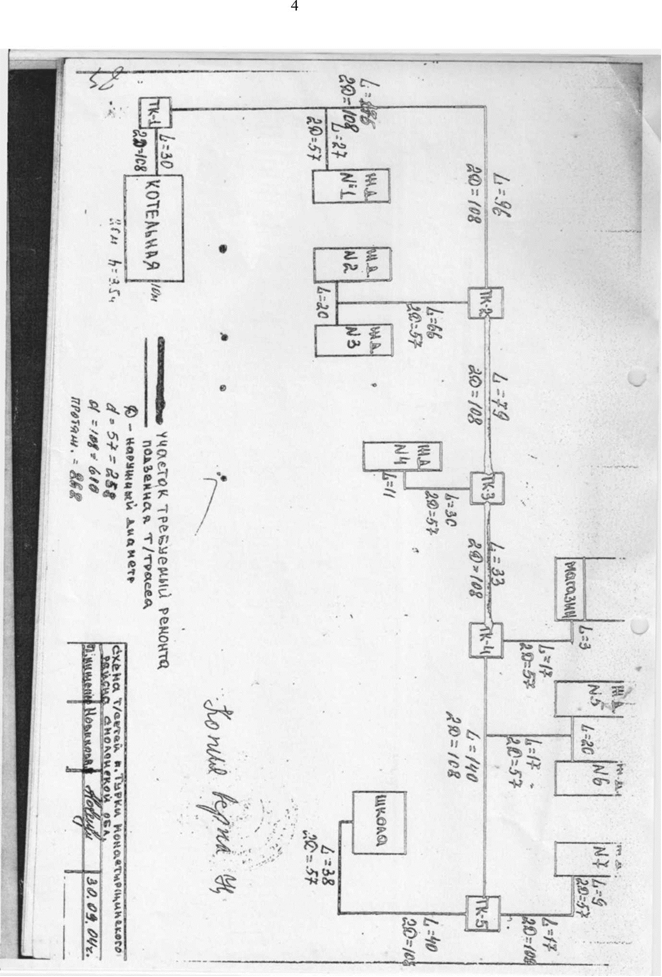 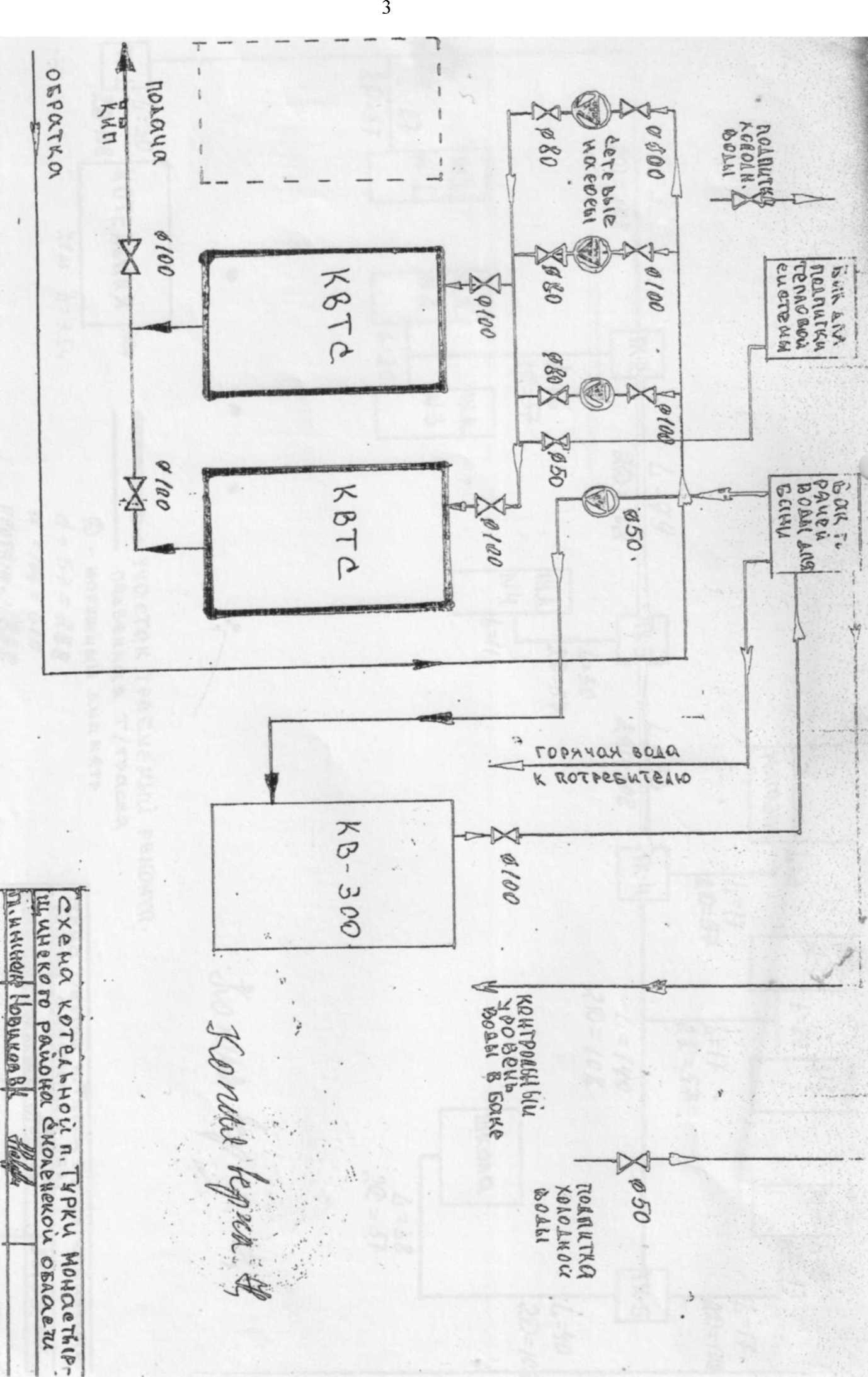 4. Пояснительная записка к схеме тепловых сетей от котельной п. Турковского торфопредприятия от котельной отапливаются:- 16 -квартирный жилой дом №1, находится на балансе Администрации Барсуковского сельского поселения Монастырщинского района Смоленской области.-16 -квартирный жилой дом №2, находится на балансе Администрации Барсуковского сельского поселения Монастырщинского района Смоленской области-16-квартирный жилой дом №3, находится на балансе Администрации Барсуковского сельского поселения Монастырщинского района Смоленской области-22-квартирный жилой дом №4, находится на балансе Администрации Барсуковского сельского поселения Монастырщинского района Смоленской области-18- квартирный жилой дом №6, находится на балансе Администрации Барсуковского сельского поселения Монастырщинского района Смоленской области-18 квартирный жилой дом №7, находится на балансе Администрации Барсуковского сельского поселения Монастырщинского района Смоленской области-здание Сычевской основной общеобразовательной школы.5. Существующее положение в сфере производства, передачи и потребления тепловой энергии для целей теплоснабжения п. Турковского торфопредприятия      Население Барсуковского сельского поселения убывает. Поэтому тепловые сети расположенные в п. Турковского торфопредприятия являются оптимальными.Приложение 1Описание источников тепловой энергии                                                                                                  Таблица 1.                            Описание источников тепловой энергии                                  Таблица 2.Тепловые сети, сооружения на них и тепловые пункты                                                 Таблица 3Тепловые сети, сооружения на них и тепловые пункты	                                        Таблица 4Приложение 2Утверждаю                                                                 Согласовано:Директор МУП «Источник»                                               Глава муниципального образования____________ Т.Н. Андреенкова                                        Барсуковского сельского поселения                                                                   _____________ Т.В. ПопковаТемпературный график         Котельной п. Турковского торфопредприятия Барсуковского сельского поселения                                                                                                                                                                                    Приложение 3                 Тепловые нагрузки потребителей тепловой энергии                                                                                          Таблица 5                                                                                                                                                      Приложение 4   Технико-экономические показатели теплоснабжающих и теплосетевых организаций                                                Таблица 6: Приложение 4. заполняется по данным органа государственной власти субъекта РФ, уполномоченного в сфере регулирования тарифов                                 Цены(тарифы) в сфере теплоснабжения                                                                    Таблица 7Тип котла, маркаТип котла вода/парМощностькотла, Гкал/чГодустановкикотлаГод последнего капремонтакотлаГодпроведениярежимно-наладочных работ (РНР)КПД котлапаспортный,%КПД порезультатам РНР %Техническоесостояниекотла(испр./неиспр.)1234567891. Наименование эксплуатирующей организации (ЭСО) МУП «Источник» Монастырщинского района Смоленской области1. Наименование эксплуатирующей организации (ЭСО) МУП «Источник» Монастырщинского района Смоленской области1. Наименование эксплуатирующей организации (ЭСО) МУП «Источник» Монастырщинского района Смоленской области1. Наименование эксплуатирующей организации (ЭСО) МУП «Источник» Монастырщинского района Смоленской области1. Наименование эксплуатирующей организации (ЭСО) МУП «Источник» Монастырщинского района Смоленской области1. Наименование эксплуатирующей организации (ЭСО) МУП «Источник» Монастырщинского района Смоленской области1. Наименование эксплуатирующей организации (ЭСО) МУП «Источник» Монастырщинского района Смоленской области1. Наименование эксплуатирующей организации (ЭСО) МУП «Источник» Монастырщинского района Смоленской области1. Наименование эксплуатирующей организации (ЭСО) МУП «Источник» Монастырщинского района Смоленской области1. Наименование эксплуатирующей организации (ЭСО) МУП «Источник» Монастырщинского района Смоленской области1.1.Наименование (адрес) котельной/ форма собственности -                      п. Турковского торфопредприятия Барсуковского сельского поселения1.1.Наименование (адрес) котельной/ форма собственности -                      п. Турковского торфопредприятия Барсуковского сельского поселения1.1.Наименование (адрес) котельной/ форма собственности -                      п. Турковского торфопредприятия Барсуковского сельского поселения1.1.Наименование (адрес) котельной/ форма собственности -                      п. Турковского торфопредприятия Барсуковского сельского поселения1.1.Наименование (адрес) котельной/ форма собственности -                      п. Турковского торфопредприятия Барсуковского сельского поселения1.1.Наименование (адрес) котельной/ форма собственности -                      п. Турковского торфопредприятия Барсуковского сельского поселения1.1.Наименование (адрес) котельной/ форма собственности -                      п. Турковского торфопредприятия Барсуковского сельского поселения1.1.Наименование (адрес) котельной/ форма собственности -                      п. Турковского торфопредприятия Барсуковского сельского поселения1.1.Наименование (адрес) котельной/ форма собственности -                      п. Турковского торфопредприятия Барсуковского сельского поселенияМонастырщинского района Смоленской области муниципальная форма собственностиМонастырщинского района Смоленской области муниципальная форма собственностиМонастырщинского района Смоленской области муниципальная форма собственностиМонастырщинского района Смоленской области муниципальная форма собственностиМонастырщинского района Смоленской области муниципальная форма собственностиМонастырщинского района Смоленской области муниципальная форма собственностиКВТС-0.75вода0,752003201220126060исправенКВТС-0,75вода0,752003201520156060исправенКВ-3000,20вода0,201972----исправенВид ТЭР, контролируемых с помощью приборов учетаВид ТЭР, контролируемых с помощью приборов учетаВид ТЭР, контролируемых с помощью приборов учетаВид ТЭР, контролируемых с помощью приборов учетаВид ТЭР, контролируемых с помощью приборов учетаВид ТЭР, контролируемых с помощью приборов учетаВид ТЭР, контролируемых с помощью приборов учетаВид ТЭР, контролируемых с помощью приборов учетаВид ТЭР, контролируемых с помощью приборов учетаВид ТЭР, контролируемых с помощью приборов учетаВид ТЭР, контролируемых с помощью приборов учетаВид ТЭР, контролируемых с помощью приборов учетаВид ТЭР, контролируемых с помощью приборов учетаВид ТЭР, контролируемых с помощью приборов учетаТопливоТопливоТепловая энергия, поданная в сетьТепловая энергия, поданная в сетьТепловая энергия, поданная в сетьТепловая энергия, поданная в сетьГорячая водаГорячая водаГорячая водаГорячая водаПодпиткаПодпиткаПодпиткаПодпиткатип приборагод установкитип приборатип приборатип приборагод установкитип приборатип прибораГод установкиГод установкитип приборатип приборагод установкигод установкиучетагод установкиучетаучетаучетагод установкиучетаучетаГод установкиГод установкиучетаучетагод установкигод установки123334556677881. Наименование эксплуатирующей организации (ЭСО)МУП «Источник» Монастырщинского района Смоленской области1. Наименование эксплуатирующей организации (ЭСО)МУП «Источник» Монастырщинского района Смоленской области1. Наименование эксплуатирующей организации (ЭСО)МУП «Источник» Монастырщинского района Смоленской области1. Наименование эксплуатирующей организации (ЭСО)МУП «Источник» Монастырщинского района Смоленской области1. Наименование эксплуатирующей организации (ЭСО)МУП «Источник» Монастырщинского района Смоленской области1. Наименование эксплуатирующей организации (ЭСО)МУП «Источник» Монастырщинского района Смоленской области1. Наименование эксплуатирующей организации (ЭСО)МУП «Источник» Монастырщинского района Смоленской области1. Наименование эксплуатирующей организации (ЭСО)МУП «Источник» Монастырщинского района Смоленской области1. Наименование эксплуатирующей организации (ЭСО)МУП «Источник» Монастырщинского района Смоленской области1. Наименование эксплуатирующей организации (ЭСО)МУП «Источник» Монастырщинского района Смоленской области1. Наименование эксплуатирующей организации (ЭСО)МУП «Источник» Монастырщинского района Смоленской области1. Наименование эксплуатирующей организации (ЭСО)МУП «Источник» Монастырщинского района Смоленской области1. Наименование эксплуатирующей организации (ЭСО)МУП «Источник» Монастырщинского района Смоленской области1. Наименование эксплуатирующей организации (ЭСО)МУП «Источник» Монастырщинского района Смоленской области1.1.Наименование (адрес) котельной/ форма собственности муниципальнаяНаименование (адрес) котельной/ форма собственности муниципальнаяНаименование (адрес) котельной/ форма собственности муниципальнаяНаименование (адрес) котельной/ форма собственности муниципальнаяНаименование (адрес) котельной/ форма собственности муниципальнаяНаименование (адрес) котельной/ форма собственности муниципальнаяНаименование (адрес) котельной/ форма собственности муниципальнаяНаименование (адрес) котельной/ форма собственности муниципальнаяНаименование (адрес) котельной/ форма собственности муниципальнаяНаименование (адрес) котельной/ форма собственности муниципальнаяНаименование (адрес) котельной/ форма собственности муниципальнаяНаименование (адрес) котельной/ форма собственности муниципальнаяНаименование (адрес) котельной/ форма собственности муниципальная-            -----         -         -         - - Диаметр трубопровода ТС (мм)Тип прокладки ТС (воздушная/подземная)Тип прокладки ТС (воздушная/подземная)Протяженность участков ТС (км)Тип тепловой изоляции и покровного слоя12234Всегоподземнаяподземная0,858в лотках5757подземная0,258в лотках108108подземная0,610в лоткахОтчетный периоднеудовлетворительное техническое состояние оборудованиянеудовлетворительное техническое состояние оборудованияпо вине эксплуатационного персоналапо вине эксплуатационного персоналапрочиепрочиеОтчетный периодвсего (кол./год)в т.ч. заОЗП (кол./год)всего(кол./год)в т.ч. за ОЗП(кол./год)всего(кол./год)в т.ч. за ОЗП(кол./год)1234567201320142015Температура наружного воздуха °СТемпература теплоносителя °СТемпература теплоносителя °СТемпература наружного воздуха °СПодающий трубопроводОбратный трубопровод+83528+73629+63729+ 53830+43931+34032+24133+1433504536-14637-24737-34835,5-45035,5-55138-65238-75438,5-85539-95639,5-105739,5-115740-125840,5-135941-146041-156141-166242-176342,5-186443-196543-206643,5-216743,5-226844-236944,5-247045-257045-267045№ п.пНаименованиеприсоединенной тепловой нагрузки (улица, дом)Тип(жилой, нежилой)Объемзданий, м3Отапливаемая площадь, м2Отапливаемая площадь, м2Количество тепловой энергии, потребляемой за год, ГкалКоличество тепловой энергии, потребляемой за год, Гкал№ п.пНаименованиеприсоединенной тепловой нагрузки (улица, дом)Тип(жилой, нежилой)Объемзданий, м3жилых помещенийВсегожилых помещенийВсего123456781. Наименование организации, эксплуатирующей котельную (ЭСО) МУП «Источник»1. Наименование организации, эксплуатирующей котельную (ЭСО) МУП «Источник»1. Наименование организации, эксплуатирующей котельную (ЭСО) МУП «Источник»1. Наименование организации, эксплуатирующей котельную (ЭСО) МУП «Источник»1. Наименование организации, эксплуатирующей котельную (ЭСО) МУП «Источник»1. Наименование организации, эксплуатирующей котельную (ЭСО) МУП «Источник»1. Наименование организации, эксплуатирующей котельную (ЭСО) МУП «Источник»1. Наименование организации, эксплуатирующей котельную (ЭСО) МУП «Источник»1.1Наименование (адрес) котельной/ форма собственности           п.Турковского торфопредприятия, муниципальная формасобственностиНаименование (адрес) котельной/ форма собственности           п.Турковского торфопредприятия, муниципальная формасобственностиНаименование (адрес) котельной/ форма собственности           п.Турковского торфопредприятия, муниципальная формасобственностиНаименование (адрес) котельной/ форма собственности           п.Турковского торфопредприятия, муниципальная формасобственностиНаименование (адрес) котельной/ форма собственности           п.Турковского торфопредприятия, муниципальная формасобственностиНаименование (адрес) котельной/ форма собственности           п.Турковского торфопредприятия, муниципальная формасобственностиНаименование (адрес) котельной/ форма собственности           п.Турковского торфопредприятия, муниципальная формасобственностиКотельная п.Турковского торфопредприятияжилой19766535658921084,5051184,505школа2523500600Итого по котельной (п. 1.1)22289585664921084,5051184,505№ п/пНаименование показателяЕдиница измеренияРасчетный периодРасчетный периодРасчетный период№ п/пНаименование показателяЕдиница измерения2013 год2014 год2015 годНаименование  (адрес)   котельной   п .Турковского  торфопредприятия  Монастырщинского района Смоленской областиНаименование  (адрес)   котельной   п .Турковского  торфопредприятия  Монастырщинского района Смоленской областиНаименование  (адрес)   котельной   п .Турковского  торфопредприятия  Монастырщинского района Смоленской областиНаименование  (адрес)   котельной   п .Турковского  торфопредприятия  Монастырщинского района Смоленской областиНаименование  (адрес)   котельной   п .Турковского  торфопредприятия  Монастырщинского района Смоленской областиНаименование  (адрес)   котельной   п .Турковского  торфопредприятия  Монастырщинского района Смоленской областиНаименование  организации,  эксплуатирующей   котельную   и  (или)  тепловые  сети (ЭСО)МУП «Источник»Наименование  организации,  эксплуатирующей   котельную   и  (или)  тепловые  сети (ЭСО)МУП «Источник»Наименование  организации,  эксплуатирующей   котельную   и  (или)  тепловые  сети (ЭСО)МУП «Источник»Наименование  организации,  эксплуатирующей   котельную   и  (или)  тепловые  сети (ЭСО)МУП «Источник»Наименование  организации,  эксплуатирующей   котельную   и  (или)  тепловые  сети (ЭСО)МУП «Источник»Наименование  организации,  эксплуатирующей   котельную   и  (или)  тепловые  сети (ЭСО)МУП «Источник»1Выработка тепловой энергииГкал164916862Расход тепла на собственные нужды котельнойГкал65733Отпуск тепловой энергии в сеть ЭСОГкал158416134Потери тепловой энергии в сети котельной (ЭОС)Гкал1016,91016,95Полезный отпуск тепловой энергии в сетьГкал1162,771017,286Потери тепловой энергии в сетях потребителейГкал2932487Полезный отпуск тепловой энергии потребителямГкал129113658Расход основного топлива (газ, дрова, уголь)м3, тонн4603269Расход резервного топлива (уголь, дрова)м3, тонн10Расход электроэнергии на выработку тепловой энергиикВт*час286412864111Расход электроэнергии на передачу тепловой энергиикВт*час495364953612Расход   воды   относимой   на   выработку тепловой энергиим336,6159,7713Максимальное   использование   тепловой мощности котлоагрегатов%№ п/пНаименование показателяЕдиница измеренияРасчетный периодРасчетный периодРасчетный период№ п/пНаименование показателяЕдиница измерения2013 год                     2014 год              2015 год2013 год                     2014 год              2015 год2013 год                     2014 год              2015 годНаименование (адрес) котельной п.Турковского торфопредприятия Монастырщинского района Смоленской областиНаименование (адрес) котельной п.Турковского торфопредприятия Монастырщинского района Смоленской областиНаименование (адрес) котельной п.Турковского торфопредприятия Монастырщинского района Смоленской областиНаименование (адрес) котельной п.Турковского торфопредприятия Монастырщинского района Смоленской областиНаименование (адрес) котельной п.Турковского торфопредприятия Монастырщинского района Смоленской областиНаименование (адрес) котельной п.Турковского торфопредприятия Монастырщинского района Смоленской областиНаименование организации, эксплуатирующей котельную (ЭСО) МУП «Источник»Наименование организации, эксплуатирующей котельную (ЭСО) МУП «Источник»Наименование организации, эксплуатирующей котельную (ЭСО) МУП «Источник»Наименование организации, эксплуатирующей котельную (ЭСО) МУП «Источник»Наименование организации, эксплуатирующей котельную (ЭСО) МУП «Источник»Наименование организации, эксплуатирующей котельную (ЭСО) МУП «Источник»1Топливо на технологические целиРуб.13381582Вода на технологические целиРуб.3Электроэнергия на технологические целиРуб.4Химводоочистка (ХВО)Руб.5ФОТ производственных рабочих всегоРуб.999989364686- основная оплата труда производственных рабочихРуб.999989364687- дополнительная    оплата    труда производственных рабочихРуб.8- сумма страховых взносов (ПФРФ....Руб.301982828139Расходы на содержание и эксплуатацию оборудования всегоРуб.138255951210- амортизацияРуб.11- отчисления в ремонтный фондРуб.12- другие   расходы   на   содержание   и эксплуатацию оборудованияРуб.13Прямые затратыРуб.4151415114Общехозяйственные расходыРуб.69593366598015Итого производственные расходыРуб.16Налоги и сборыРуб.17Отпуск тепловой энергии в сеть ЭСОтыс. Гкал18Тариф на тепловую энергиюРуб./Гкал2177,222362,28